  MADONAS NOVADA PAŠVALDĪBA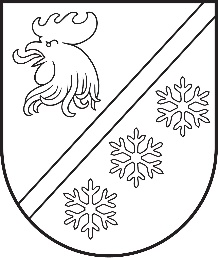 Reģ. Nr. 90000054572Saieta laukums 1, Madona, Madonas novads, LV-4801 t. 64860090, e-pasts: pasts@madona.lv ___________________________________________________________________________Madonas novada pašvaldības saistošie noteikumi Nr. 2Madonā 2024. gada 31. janvārī (protokols Nr. 2, 54. p.)„Par Madonas novada pašvaldības 2024. gada budžetu”Izdoti saskaņā ar Pašvaldību likuma 10. panta pirmās daļas 1. punktu,
likuma "Par pašvaldību budžetiem" 16., 17. pantu, Likuma par budžetu
un finanšu vadību 6. pantu, 41.1 panta pirmo daļuNoteikumi pieņemti ar likumu noteikto pašvaldības funkciju un uzdevumu izpildes nodrošināšanai.Apstiprināt Madonas novada pašvaldības pamatbudžetu 2024. gadamieņēmumos  43 689 004,00  EUR apmērā.Apstiprināt Madonas novada pašvaldības pamatbudžetu 2024. gadamizdevumos 51 375 710,00 EUR apmērā.Naudas līdzekļu un noguldījumu atlikums gada sākumā 9 984 654,00 EUR.Neatmaksātās aizņēmumu pamatsummas uz gada sākumu tekošajā gadā 1 570 361,00 EUR, trīs turpmākajos gados 5 566 848,00 EUR ; galvojumi tekošajā gadā 1 708 969,00 EUR, trīs turpmākajos gados 2 734 417,00 EUR.Apstiprināt Madonas novada pašvaldības ziedojumus 2024. gadam šādā apmērā:ieņēmumos 0,00 EUR;izdevumos 11 287,00 EUR;naudas līdzekļu atlikums uz gada sākumu 27 890,00 EUR.Madonas novada domes priekšsēdētājs ir tiesīgs ar  piešķirt līdzekļus neparedzētiem gadījumiem līdz 2 000,00 EUR.Visus 6. punktā minētos piešķīrumus iekļaut kārtējos pašvaldības budžeta grozījumos, kurus pieņem Madonas novada dome.Noteikt, ka Madonas novada centrālās administrācijas finanšu nodaļa, budžeta ieņēmumu daļas neizpildes gadījumā, var finansēt pašvaldības  budžeta iestādes, proporcionāli budžeta ieņēmumu izpildei.Budžeta izpildītāji ir atbildīgi par piešķirto līdzekļu efektīvu un racionālu izlietojumu un finanšu disciplīnas ievērošanu.Pilnvarot pašvaldības izpilddirektoru, pārvalžu un apvienību vadītājus, Madonas pilsētas pārvaldnieku un iestāžu vadītājus apstiprināt Madonas novada pašvaldības pasākumu, iestāžu un struktūrvienību ieņēmumu un izdevumu tāmes 2024. gadam.             Domes priekšsēdētājs					             A. Lungevičs	